  Printed Name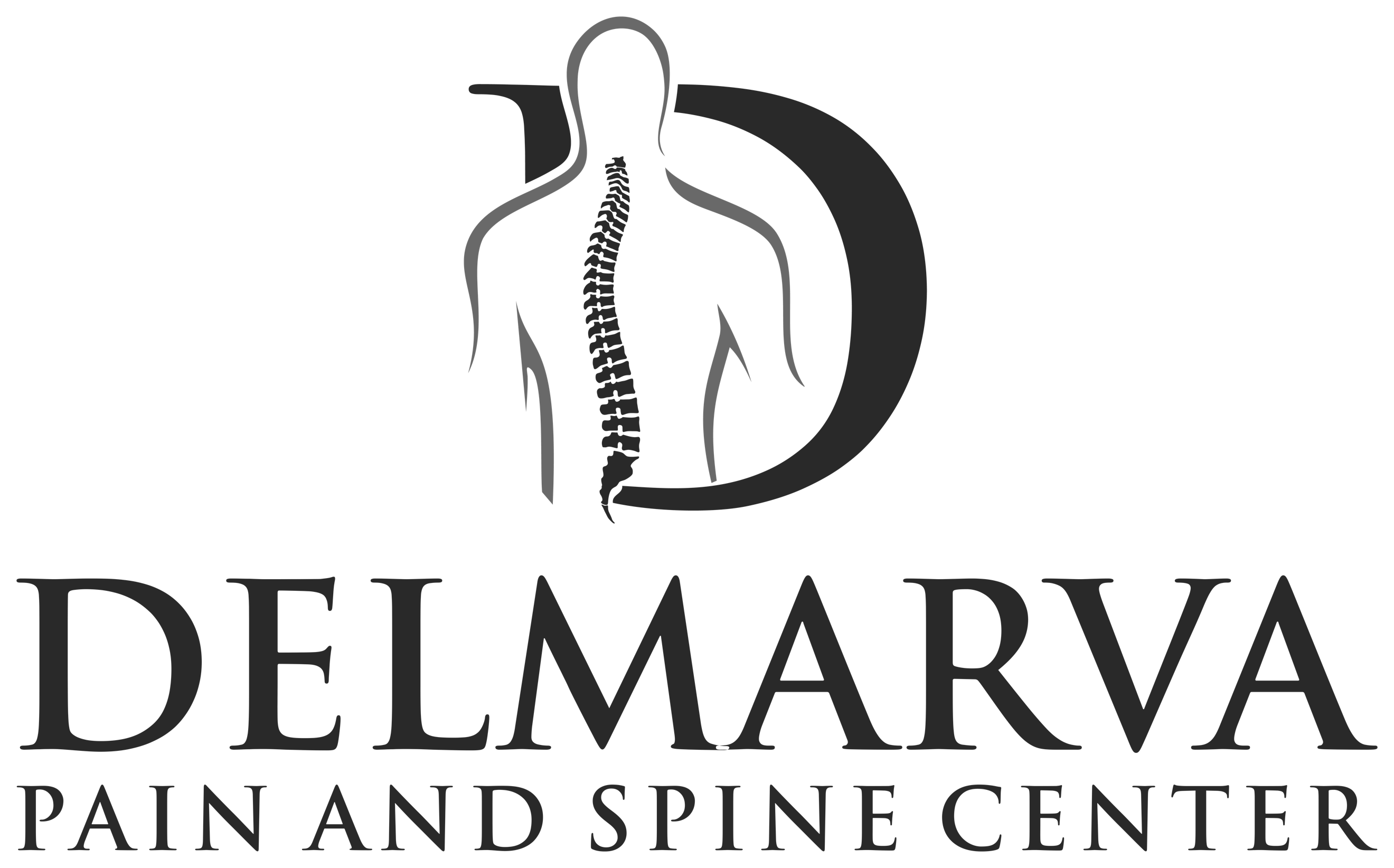 NEW PATIENTINFORMATIONFORMNEW PATIENTINFORMATIONFORMNEW PATIENTINFORMATIONFORMNEW PATIENTINFORMATIONFORMNEW PATIENTINFORMATIONFORMNEW PATIENTINFORMATIONFORMNEW PATIENTINFORMATIONFORMNEW PATIENTINFORMATIONFORMPATIENT INFORMATION & REGISTRATIONPATIENT INFORMATION & REGISTRATIONPATIENT INFORMATION & REGISTRATIONPATIENT INFORMATION & REGISTRATIONPATIENT INFORMATION & REGISTRATIONPATIENT INFORMATION & REGISTRATIONPATIENT INFORMATION & REGISTRATIONPATIENT INFORMATION & REGISTRATIONPATIENT INFORMATION & REGISTRATIONName:        Name:        Name:        Name:        Name:        Name:        Name:        Name:        Name:        Date of Visit:         Date of Visit:         Date of Visit:         Date of Visit:         Date of Visit:         Date of Visit:         Date of Visit:         Date of Visit:         Date of Visit:         Referring Physician:        Referring Physician:        Referring Physician:        Referring Physician:        Referring Physician:        Referring Physician:        Referring Physician:        Referring Physician:        Referring Physician:        Date of Birth:        Date of Birth:        Date of Birth:        Date of Birth:        Date of Birth:        Date of Birth:        Date of Birth:        Age:        Age:        Primary Care Physician:        Primary Care Physician:        Primary Care Physician:        Primary Care Physician:        Primary Care Physician:        Primary Care Physician:        Primary Care Physician:        Primary Care Physician:        Primary Care Physician:        Sex:                 Male           FemaleSex:                 Male           FemaleSex:                 Male           FemaleSex:                 Male           FemaleSex:                 Male           FemaleSex:                 Male           FemaleSex:                 Male           FemaleSex:                 Male           FemaleSex:                 Male           FemalePreferred Phone #        Preferred Phone #        Preferred Phone #        Preferred Phone #        Preferred Phone #        Preferred Phone #        Preferred Phone #        Preferred Phone #        Preferred Phone #         Home        Mobile        Work Home        Mobile        Work Home        Mobile        Work Home        Mobile        Work Home        Mobile        Work Home        Mobile        Work Home        Mobile        Work Home        Mobile        Work Home        Mobile        WorkEmergency Contact Name:        Emergency Contact Name:        Emergency Contact Name:        Emergency Contact Name:        Emergency Contact Name:        Emergency Contact Name:        Emergency Contact Name:        Emergency Contact Name:        Emergency Contact Name:        Relationship:        Relationship:        Relationship:        Relationship:        Relationship:        Relationship:        Relationship:        Relationship:        Relationship:        Emergency Contact Phone #        Emergency Contact Phone #        Emergency Contact Phone #        Emergency Contact Phone #        Emergency Contact Phone #        Emergency Contact Phone #        Emergency Contact Phone #        Employer & Occupation:       Employer & Occupation:       Employer & Occupation:       Employer & Occupation:       Employer & Occupation:       Employer & Occupation:       Employer & Occupation:       Employer & Occupation:       Employer & Occupation:       Employer & Occupation:       Employer & Occupation:       Employer & Occupation:       Employer & Occupation:       Employer & Occupation:       Employer & Occupation:       Employer & Occupation:       Employer & Occupation:       Employer & Occupation:       In compliance with the HITECH Act (EHR) to attain Meaningful Use, we are required to capture demographic data including your preferred language, race, and ethnicity. This is an important part of your medical history and will assist us during our clinical quality improvement process. Please complete the information below:In compliance with the HITECH Act (EHR) to attain Meaningful Use, we are required to capture demographic data including your preferred language, race, and ethnicity. This is an important part of your medical history and will assist us during our clinical quality improvement process. Please complete the information below:In compliance with the HITECH Act (EHR) to attain Meaningful Use, we are required to capture demographic data including your preferred language, race, and ethnicity. This is an important part of your medical history and will assist us during our clinical quality improvement process. Please complete the information below:In compliance with the HITECH Act (EHR) to attain Meaningful Use, we are required to capture demographic data including your preferred language, race, and ethnicity. This is an important part of your medical history and will assist us during our clinical quality improvement process. Please complete the information below:In compliance with the HITECH Act (EHR) to attain Meaningful Use, we are required to capture demographic data including your preferred language, race, and ethnicity. This is an important part of your medical history and will assist us during our clinical quality improvement process. Please complete the information below:In compliance with the HITECH Act (EHR) to attain Meaningful Use, we are required to capture demographic data including your preferred language, race, and ethnicity. This is an important part of your medical history and will assist us during our clinical quality improvement process. Please complete the information below:In compliance with the HITECH Act (EHR) to attain Meaningful Use, we are required to capture demographic data including your preferred language, race, and ethnicity. This is an important part of your medical history and will assist us during our clinical quality improvement process. Please complete the information below:In compliance with the HITECH Act (EHR) to attain Meaningful Use, we are required to capture demographic data including your preferred language, race, and ethnicity. This is an important part of your medical history and will assist us during our clinical quality improvement process. Please complete the information below:In compliance with the HITECH Act (EHR) to attain Meaningful Use, we are required to capture demographic data including your preferred language, race, and ethnicity. This is an important part of your medical history and will assist us during our clinical quality improvement process. Please complete the information below:In compliance with the HITECH Act (EHR) to attain Meaningful Use, we are required to capture demographic data including your preferred language, race, and ethnicity. This is an important part of your medical history and will assist us during our clinical quality improvement process. Please complete the information below:In compliance with the HITECH Act (EHR) to attain Meaningful Use, we are required to capture demographic data including your preferred language, race, and ethnicity. This is an important part of your medical history and will assist us during our clinical quality improvement process. Please complete the information below:In compliance with the HITECH Act (EHR) to attain Meaningful Use, we are required to capture demographic data including your preferred language, race, and ethnicity. This is an important part of your medical history and will assist us during our clinical quality improvement process. Please complete the information below:In compliance with the HITECH Act (EHR) to attain Meaningful Use, we are required to capture demographic data including your preferred language, race, and ethnicity. This is an important part of your medical history and will assist us during our clinical quality improvement process. Please complete the information below:In compliance with the HITECH Act (EHR) to attain Meaningful Use, we are required to capture demographic data including your preferred language, race, and ethnicity. This is an important part of your medical history and will assist us during our clinical quality improvement process. Please complete the information below:In compliance with the HITECH Act (EHR) to attain Meaningful Use, we are required to capture demographic data including your preferred language, race, and ethnicity. This is an important part of your medical history and will assist us during our clinical quality improvement process. Please complete the information below:In compliance with the HITECH Act (EHR) to attain Meaningful Use, we are required to capture demographic data including your preferred language, race, and ethnicity. This is an important part of your medical history and will assist us during our clinical quality improvement process. Please complete the information below:In compliance with the HITECH Act (EHR) to attain Meaningful Use, we are required to capture demographic data including your preferred language, race, and ethnicity. This is an important part of your medical history and will assist us during our clinical quality improvement process. Please complete the information below:In compliance with the HITECH Act (EHR) to attain Meaningful Use, we are required to capture demographic data including your preferred language, race, and ethnicity. This is an important part of your medical history and will assist us during our clinical quality improvement process. Please complete the information below:Primary Language: Arabic Chinese English French Korean Spanish Other:      Primary Language: Arabic Chinese English French Korean Spanish Other:      Primary Language: Arabic Chinese English French Korean Spanish Other:      Primary Language: Arabic Chinese English French Korean Spanish Other:      Primary Language: Arabic Chinese English French Korean Spanish Other:      Race: African-American Arabic Asian Caucasian Filipino Hispanic Other:      Race: African-American Arabic Asian Caucasian Filipino Hispanic Other:      Race: African-American Arabic Asian Caucasian Filipino Hispanic Other:      Race: African-American Arabic Asian Caucasian Filipino Hispanic Other:      Race: African-American Arabic Asian Caucasian Filipino Hispanic Other:      Race: African-American Arabic Asian Caucasian Filipino Hispanic Other:      Race: African-American Arabic Asian Caucasian Filipino Hispanic Other:      Race: African-American Arabic Asian Caucasian Filipino Hispanic Other:      Race: African-American Arabic Asian Caucasian Filipino Hispanic Other:      Ethnicity: Hispanic Non-HispanicEthnicity: Hispanic Non-HispanicEthnicity: Hispanic Non-HispanicEthnicity: Hispanic Non-HispanicContact Preference:Contact Preference:Contact Preference:Contact Preference:Contact Preference:Contact Preference:Contact Preference:Contact Preference:Contact Preference:Contact Preference:Contact Preference:Contact Preference:Contact Preference:Contact Preference:Contact Preference:Contact Preference:Contact Preference:Contact Preference:By providing my email address or cell phone number below, I hereby consent and state my preference to have my physician and other staff at Delmarva Pain and Spine Center, LLC communicate with me by email or standard SMS messaging regarding various aspects of my medical care, which may include, but shall not be limited to, test results, prescriptions, appointments and billing. I understand that email and standard SMS may be insecure and could potentially be intercepted by a third-party.Note: Messages will be related directly to your care only and will not include any marketing material or solicitation.By providing my email address or cell phone number below, I hereby consent and state my preference to have my physician and other staff at Delmarva Pain and Spine Center, LLC communicate with me by email or standard SMS messaging regarding various aspects of my medical care, which may include, but shall not be limited to, test results, prescriptions, appointments and billing. I understand that email and standard SMS may be insecure and could potentially be intercepted by a third-party.Note: Messages will be related directly to your care only and will not include any marketing material or solicitation.By providing my email address or cell phone number below, I hereby consent and state my preference to have my physician and other staff at Delmarva Pain and Spine Center, LLC communicate with me by email or standard SMS messaging regarding various aspects of my medical care, which may include, but shall not be limited to, test results, prescriptions, appointments and billing. I understand that email and standard SMS may be insecure and could potentially be intercepted by a third-party.Note: Messages will be related directly to your care only and will not include any marketing material or solicitation.By providing my email address or cell phone number below, I hereby consent and state my preference to have my physician and other staff at Delmarva Pain and Spine Center, LLC communicate with me by email or standard SMS messaging regarding various aspects of my medical care, which may include, but shall not be limited to, test results, prescriptions, appointments and billing. I understand that email and standard SMS may be insecure and could potentially be intercepted by a third-party.Note: Messages will be related directly to your care only and will not include any marketing material or solicitation.By providing my email address or cell phone number below, I hereby consent and state my preference to have my physician and other staff at Delmarva Pain and Spine Center, LLC communicate with me by email or standard SMS messaging regarding various aspects of my medical care, which may include, but shall not be limited to, test results, prescriptions, appointments and billing. I understand that email and standard SMS may be insecure and could potentially be intercepted by a third-party.Note: Messages will be related directly to your care only and will not include any marketing material or solicitation.By providing my email address or cell phone number below, I hereby consent and state my preference to have my physician and other staff at Delmarva Pain and Spine Center, LLC communicate with me by email or standard SMS messaging regarding various aspects of my medical care, which may include, but shall not be limited to, test results, prescriptions, appointments and billing. I understand that email and standard SMS may be insecure and could potentially be intercepted by a third-party.Note: Messages will be related directly to your care only and will not include any marketing material or solicitation.By providing my email address or cell phone number below, I hereby consent and state my preference to have my physician and other staff at Delmarva Pain and Spine Center, LLC communicate with me by email or standard SMS messaging regarding various aspects of my medical care, which may include, but shall not be limited to, test results, prescriptions, appointments and billing. I understand that email and standard SMS may be insecure and could potentially be intercepted by a third-party.Note: Messages will be related directly to your care only and will not include any marketing material or solicitation.By providing my email address or cell phone number below, I hereby consent and state my preference to have my physician and other staff at Delmarva Pain and Spine Center, LLC communicate with me by email or standard SMS messaging regarding various aspects of my medical care, which may include, but shall not be limited to, test results, prescriptions, appointments and billing. I understand that email and standard SMS may be insecure and could potentially be intercepted by a third-party.Note: Messages will be related directly to your care only and will not include any marketing material or solicitation.By providing my email address or cell phone number below, I hereby consent and state my preference to have my physician and other staff at Delmarva Pain and Spine Center, LLC communicate with me by email or standard SMS messaging regarding various aspects of my medical care, which may include, but shall not be limited to, test results, prescriptions, appointments and billing. I understand that email and standard SMS may be insecure and could potentially be intercepted by a third-party.Note: Messages will be related directly to your care only and will not include any marketing material or solicitation.By providing my email address or cell phone number below, I hereby consent and state my preference to have my physician and other staff at Delmarva Pain and Spine Center, LLC communicate with me by email or standard SMS messaging regarding various aspects of my medical care, which may include, but shall not be limited to, test results, prescriptions, appointments and billing. I understand that email and standard SMS may be insecure and could potentially be intercepted by a third-party.Note: Messages will be related directly to your care only and will not include any marketing material or solicitation.By providing my email address or cell phone number below, I hereby consent and state my preference to have my physician and other staff at Delmarva Pain and Spine Center, LLC communicate with me by email or standard SMS messaging regarding various aspects of my medical care, which may include, but shall not be limited to, test results, prescriptions, appointments and billing. I understand that email and standard SMS may be insecure and could potentially be intercepted by a third-party.Note: Messages will be related directly to your care only and will not include any marketing material or solicitation.By providing my email address or cell phone number below, I hereby consent and state my preference to have my physician and other staff at Delmarva Pain and Spine Center, LLC communicate with me by email or standard SMS messaging regarding various aspects of my medical care, which may include, but shall not be limited to, test results, prescriptions, appointments and billing. I understand that email and standard SMS may be insecure and could potentially be intercepted by a third-party.Note: Messages will be related directly to your care only and will not include any marketing material or solicitation.By providing my email address or cell phone number below, I hereby consent and state my preference to have my physician and other staff at Delmarva Pain and Spine Center, LLC communicate with me by email or standard SMS messaging regarding various aspects of my medical care, which may include, but shall not be limited to, test results, prescriptions, appointments and billing. I understand that email and standard SMS may be insecure and could potentially be intercepted by a third-party.Note: Messages will be related directly to your care only and will not include any marketing material or solicitation.By providing my email address or cell phone number below, I hereby consent and state my preference to have my physician and other staff at Delmarva Pain and Spine Center, LLC communicate with me by email or standard SMS messaging regarding various aspects of my medical care, which may include, but shall not be limited to, test results, prescriptions, appointments and billing. I understand that email and standard SMS may be insecure and could potentially be intercepted by a third-party.Note: Messages will be related directly to your care only and will not include any marketing material or solicitation.By providing my email address or cell phone number below, I hereby consent and state my preference to have my physician and other staff at Delmarva Pain and Spine Center, LLC communicate with me by email or standard SMS messaging regarding various aspects of my medical care, which may include, but shall not be limited to, test results, prescriptions, appointments and billing. I understand that email and standard SMS may be insecure and could potentially be intercepted by a third-party.Note: Messages will be related directly to your care only and will not include any marketing material or solicitation.By providing my email address or cell phone number below, I hereby consent and state my preference to have my physician and other staff at Delmarva Pain and Spine Center, LLC communicate with me by email or standard SMS messaging regarding various aspects of my medical care, which may include, but shall not be limited to, test results, prescriptions, appointments and billing. I understand that email and standard SMS may be insecure and could potentially be intercepted by a third-party.Note: Messages will be related directly to your care only and will not include any marketing material or solicitation.By providing my email address or cell phone number below, I hereby consent and state my preference to have my physician and other staff at Delmarva Pain and Spine Center, LLC communicate with me by email or standard SMS messaging regarding various aspects of my medical care, which may include, but shall not be limited to, test results, prescriptions, appointments and billing. I understand that email and standard SMS may be insecure and could potentially be intercepted by a third-party.Note: Messages will be related directly to your care only and will not include any marketing material or solicitation.By providing my email address or cell phone number below, I hereby consent and state my preference to have my physician and other staff at Delmarva Pain and Spine Center, LLC communicate with me by email or standard SMS messaging regarding various aspects of my medical care, which may include, but shall not be limited to, test results, prescriptions, appointments and billing. I understand that email and standard SMS may be insecure and could potentially be intercepted by a third-party.Note: Messages will be related directly to your care only and will not include any marketing material or solicitation.Email Address:                                                                                                             Cell Phone #:        Email Address:                                                                                                             Cell Phone #:        Email Address:                                                                                                             Cell Phone #:        Email Address:                                                                                                             Cell Phone #:        Email Address:                                                                                                             Cell Phone #:        Email Address:                                                                                                             Cell Phone #:        Email Address:                                                                                                             Cell Phone #:        Email Address:                                                                                                             Cell Phone #:        Email Address:                                                                                                             Cell Phone #:        Email Address:                                                                                                             Cell Phone #:        Email Address:                                                                                                             Cell Phone #:        Email Address:                                                                                                             Cell Phone #:        Email Address:                                                                                                             Cell Phone #:        Email Address:                                                                                                             Cell Phone #:        Email Address:                                                                                                             Cell Phone #:        Email Address:                                                                                                             Cell Phone #:        Email Address:                                                                                                             Cell Phone #:        Email Address:                                                                                                             Cell Phone #:        ADVANCE DIRECTIVES INFORMATIONADVANCE DIRECTIVES INFORMATIONADVANCE DIRECTIVES INFORMATIONADVANCE DIRECTIVES INFORMATIONADVANCE DIRECTIVES INFORMATIONADVANCE DIRECTIVES INFORMATIONADVANCE DIRECTIVES INFORMATIONADVANCE DIRECTIVES INFORMATIONADVANCE DIRECTIVES INFORMATIONADVANCE DIRECTIVES INFORMATIONADVANCE DIRECTIVES INFORMATIONADVANCE DIRECTIVES INFORMATIONADVANCE DIRECTIVES INFORMATIONADVANCE DIRECTIVES INFORMATIONADVANCE DIRECTIVES INFORMATIONADVANCE DIRECTIVES INFORMATIONADVANCE DIRECTIVES INFORMATIONADVANCE DIRECTIVES INFORMATIONAdvance Directives are legal documents that allow you to spell out your decisions about end-of-life care ahead of time. Although advance directives, by anesthesia standards, will NOT be honored at this facility, we will keep them on file at your request. In the event of an emergency, advanced cardiac life support will be instituted in every instance and you will be transported to higher level of care. The directives will be recognized by the receiving hospital in the case that a transfer is required from our facility due to emergency.Advance Directives are legal documents that allow you to spell out your decisions about end-of-life care ahead of time. Although advance directives, by anesthesia standards, will NOT be honored at this facility, we will keep them on file at your request. In the event of an emergency, advanced cardiac life support will be instituted in every instance and you will be transported to higher level of care. The directives will be recognized by the receiving hospital in the case that a transfer is required from our facility due to emergency.Advance Directives are legal documents that allow you to spell out your decisions about end-of-life care ahead of time. Although advance directives, by anesthesia standards, will NOT be honored at this facility, we will keep them on file at your request. In the event of an emergency, advanced cardiac life support will be instituted in every instance and you will be transported to higher level of care. The directives will be recognized by the receiving hospital in the case that a transfer is required from our facility due to emergency.Advance Directives are legal documents that allow you to spell out your decisions about end-of-life care ahead of time. Although advance directives, by anesthesia standards, will NOT be honored at this facility, we will keep them on file at your request. In the event of an emergency, advanced cardiac life support will be instituted in every instance and you will be transported to higher level of care. The directives will be recognized by the receiving hospital in the case that a transfer is required from our facility due to emergency.Advance Directives are legal documents that allow you to spell out your decisions about end-of-life care ahead of time. Although advance directives, by anesthesia standards, will NOT be honored at this facility, we will keep them on file at your request. In the event of an emergency, advanced cardiac life support will be instituted in every instance and you will be transported to higher level of care. The directives will be recognized by the receiving hospital in the case that a transfer is required from our facility due to emergency.Advance Directives are legal documents that allow you to spell out your decisions about end-of-life care ahead of time. Although advance directives, by anesthesia standards, will NOT be honored at this facility, we will keep them on file at your request. In the event of an emergency, advanced cardiac life support will be instituted in every instance and you will be transported to higher level of care. The directives will be recognized by the receiving hospital in the case that a transfer is required from our facility due to emergency.Advance Directives are legal documents that allow you to spell out your decisions about end-of-life care ahead of time. Although advance directives, by anesthesia standards, will NOT be honored at this facility, we will keep them on file at your request. In the event of an emergency, advanced cardiac life support will be instituted in every instance and you will be transported to higher level of care. The directives will be recognized by the receiving hospital in the case that a transfer is required from our facility due to emergency.Advance Directives are legal documents that allow you to spell out your decisions about end-of-life care ahead of time. Although advance directives, by anesthesia standards, will NOT be honored at this facility, we will keep them on file at your request. In the event of an emergency, advanced cardiac life support will be instituted in every instance and you will be transported to higher level of care. The directives will be recognized by the receiving hospital in the case that a transfer is required from our facility due to emergency.Advance Directives are legal documents that allow you to spell out your decisions about end-of-life care ahead of time. Although advance directives, by anesthesia standards, will NOT be honored at this facility, we will keep them on file at your request. In the event of an emergency, advanced cardiac life support will be instituted in every instance and you will be transported to higher level of care. The directives will be recognized by the receiving hospital in the case that a transfer is required from our facility due to emergency.Advance Directives are legal documents that allow you to spell out your decisions about end-of-life care ahead of time. Although advance directives, by anesthesia standards, will NOT be honored at this facility, we will keep them on file at your request. In the event of an emergency, advanced cardiac life support will be instituted in every instance and you will be transported to higher level of care. The directives will be recognized by the receiving hospital in the case that a transfer is required from our facility due to emergency.Advance Directives are legal documents that allow you to spell out your decisions about end-of-life care ahead of time. Although advance directives, by anesthesia standards, will NOT be honored at this facility, we will keep them on file at your request. In the event of an emergency, advanced cardiac life support will be instituted in every instance and you will be transported to higher level of care. The directives will be recognized by the receiving hospital in the case that a transfer is required from our facility due to emergency.Advance Directives are legal documents that allow you to spell out your decisions about end-of-life care ahead of time. Although advance directives, by anesthesia standards, will NOT be honored at this facility, we will keep them on file at your request. In the event of an emergency, advanced cardiac life support will be instituted in every instance and you will be transported to higher level of care. The directives will be recognized by the receiving hospital in the case that a transfer is required from our facility due to emergency.Advance Directives are legal documents that allow you to spell out your decisions about end-of-life care ahead of time. Although advance directives, by anesthesia standards, will NOT be honored at this facility, we will keep them on file at your request. In the event of an emergency, advanced cardiac life support will be instituted in every instance and you will be transported to higher level of care. The directives will be recognized by the receiving hospital in the case that a transfer is required from our facility due to emergency.Advance Directives are legal documents that allow you to spell out your decisions about end-of-life care ahead of time. Although advance directives, by anesthesia standards, will NOT be honored at this facility, we will keep them on file at your request. In the event of an emergency, advanced cardiac life support will be instituted in every instance and you will be transported to higher level of care. The directives will be recognized by the receiving hospital in the case that a transfer is required from our facility due to emergency.Advance Directives are legal documents that allow you to spell out your decisions about end-of-life care ahead of time. Although advance directives, by anesthesia standards, will NOT be honored at this facility, we will keep them on file at your request. In the event of an emergency, advanced cardiac life support will be instituted in every instance and you will be transported to higher level of care. The directives will be recognized by the receiving hospital in the case that a transfer is required from our facility due to emergency.Advance Directives are legal documents that allow you to spell out your decisions about end-of-life care ahead of time. Although advance directives, by anesthesia standards, will NOT be honored at this facility, we will keep them on file at your request. In the event of an emergency, advanced cardiac life support will be instituted in every instance and you will be transported to higher level of care. The directives will be recognized by the receiving hospital in the case that a transfer is required from our facility due to emergency.Advance Directives are legal documents that allow you to spell out your decisions about end-of-life care ahead of time. Although advance directives, by anesthesia standards, will NOT be honored at this facility, we will keep them on file at your request. In the event of an emergency, advanced cardiac life support will be instituted in every instance and you will be transported to higher level of care. The directives will be recognized by the receiving hospital in the case that a transfer is required from our facility due to emergency.Advance Directives are legal documents that allow you to spell out your decisions about end-of-life care ahead of time. Although advance directives, by anesthesia standards, will NOT be honored at this facility, we will keep them on file at your request. In the event of an emergency, advanced cardiac life support will be instituted in every instance and you will be transported to higher level of care. The directives will be recognized by the receiving hospital in the case that a transfer is required from our facility due to emergency.Do you have any advanced directives to share with us?      Yes     NoDo you have any advanced directives to share with us?      Yes     NoDo you have any advanced directives to share with us?      Yes     NoDo you have any advanced directives to share with us?      Yes     NoDo you have any advanced directives to share with us?      Yes     NoDo you have any advanced directives to share with us?      Yes     NoDo you have any advanced directives to share with us?      Yes     NoDo you have any advanced directives to share with us?      Yes     NoDo you have any advanced directives to share with us?      Yes     NoDo you have any advanced directives to share with us?      Yes     NoDo you have any advanced directives to share with us?      Yes     NoDo you have any advanced directives to share with us?      Yes     NoDo you have any advanced directives to share with us?      Yes     NoDo you have any advanced directives to share with us?      Yes     NoDo you have any advanced directives to share with us?      Yes     NoDo you have any advanced directives to share with us?      Yes     NoDo you have any advanced directives to share with us?      Yes     NoDo you have any advanced directives to share with us?      Yes     NoIf yes, please provide all relevant advance directives documentation to our front office staff to keep on record.If yes, please provide all relevant advance directives documentation to our front office staff to keep on record.If yes, please provide all relevant advance directives documentation to our front office staff to keep on record.If yes, please provide all relevant advance directives documentation to our front office staff to keep on record.If yes, please provide all relevant advance directives documentation to our front office staff to keep on record.If yes, please provide all relevant advance directives documentation to our front office staff to keep on record.If yes, please provide all relevant advance directives documentation to our front office staff to keep on record.If yes, please provide all relevant advance directives documentation to our front office staff to keep on record.If yes, please provide all relevant advance directives documentation to our front office staff to keep on record.If yes, please provide all relevant advance directives documentation to our front office staff to keep on record.If yes, please provide all relevant advance directives documentation to our front office staff to keep on record.If yes, please provide all relevant advance directives documentation to our front office staff to keep on record.If yes, please provide all relevant advance directives documentation to our front office staff to keep on record.If yes, please provide all relevant advance directives documentation to our front office staff to keep on record.If yes, please provide all relevant advance directives documentation to our front office staff to keep on record.If yes, please provide all relevant advance directives documentation to our front office staff to keep on record.PRIMARY COMPLAINTPRIMARY COMPLAINTPRIMARY COMPLAINTPRIMARY COMPLAINTPRIMARY COMPLAINTPRIMARY COMPLAINTPRIMARY COMPLAINTPRIMARY COMPLAINTPRIMARY COMPLAINTPRIMARY COMPLAINTPRIMARY COMPLAINTPRIMARY COMPLAINTPRIMARY COMPLAINTPRIMARY COMPLAINTPRIMARY COMPLAINTPRIMARY COMPLAINTPRIMARY COMPLAINTPRIMARY COMPLAINTReason for visit:        Reason for visit:        Reason for visit:        Reason for visit:        Reason for visit:        Reason for visit:        How long have you had pain?        How long have you had pain?        How long have you had pain?        How long have you had pain?        How long have you had pain?        How long have you had pain?        How long have you had pain?        How long have you had pain?        How long have you had pain?        How long have you had pain?        How long have you had pain?        How long have you had pain?        Onset of Pain (please select the appropriate indicator listed below):Onset of Pain (please select the appropriate indicator listed below):Onset of Pain (please select the appropriate indicator listed below):Onset of Pain (please select the appropriate indicator listed below):Onset of Pain (please select the appropriate indicator listed below):Onset of Pain (please select the appropriate indicator listed below):Onset of Pain (please select the appropriate indicator listed below):Onset of Pain (please select the appropriate indicator listed below):Onset of Pain (please select the appropriate indicator listed below):Onset of Pain (please select the appropriate indicator listed below):Onset of Pain (please select the appropriate indicator listed below):Onset of Pain (please select the appropriate indicator listed below):Onset of Pain (please select the appropriate indicator listed below):Onset of Pain (please select the appropriate indicator listed below):Onset of Pain (please select the appropriate indicator listed below):Onset of Pain (please select the appropriate indicator listed below):Onset of Pain (please select the appropriate indicator listed below):Onset of Pain (please select the appropriate indicator listed below):  Pain Began With No Known Cause            Injury Outside Of Work            Injury at Work            Illness (Not Injury)      Motor Vehicle Accident (PIP)                      OtherExplain how pain started:  Pain Began With No Known Cause            Injury Outside Of Work            Injury at Work            Illness (Not Injury)      Motor Vehicle Accident (PIP)                      OtherExplain how pain started:  Pain Began With No Known Cause            Injury Outside Of Work            Injury at Work            Illness (Not Injury)      Motor Vehicle Accident (PIP)                      OtherExplain how pain started:  Pain Began With No Known Cause            Injury Outside Of Work            Injury at Work            Illness (Not Injury)      Motor Vehicle Accident (PIP)                      OtherExplain how pain started:  Pain Began With No Known Cause            Injury Outside Of Work            Injury at Work            Illness (Not Injury)      Motor Vehicle Accident (PIP)                      OtherExplain how pain started:  Pain Began With No Known Cause            Injury Outside Of Work            Injury at Work            Illness (Not Injury)      Motor Vehicle Accident (PIP)                      OtherExplain how pain started:  Pain Began With No Known Cause            Injury Outside Of Work            Injury at Work            Illness (Not Injury)      Motor Vehicle Accident (PIP)                      OtherExplain how pain started:  Pain Began With No Known Cause            Injury Outside Of Work            Injury at Work            Illness (Not Injury)      Motor Vehicle Accident (PIP)                      OtherExplain how pain started:  Pain Began With No Known Cause            Injury Outside Of Work            Injury at Work            Illness (Not Injury)      Motor Vehicle Accident (PIP)                      OtherExplain how pain started:  Pain Began With No Known Cause            Injury Outside Of Work            Injury at Work            Illness (Not Injury)      Motor Vehicle Accident (PIP)                      OtherExplain how pain started:  Pain Began With No Known Cause            Injury Outside Of Work            Injury at Work            Illness (Not Injury)      Motor Vehicle Accident (PIP)                      OtherExplain how pain started:  Pain Began With No Known Cause            Injury Outside Of Work            Injury at Work            Illness (Not Injury)      Motor Vehicle Accident (PIP)                      OtherExplain how pain started:  Pain Began With No Known Cause            Injury Outside Of Work            Injury at Work            Illness (Not Injury)      Motor Vehicle Accident (PIP)                      OtherExplain how pain started:  Pain Began With No Known Cause            Injury Outside Of Work            Injury at Work            Illness (Not Injury)      Motor Vehicle Accident (PIP)                      OtherExplain how pain started:  Pain Began With No Known Cause            Injury Outside Of Work            Injury at Work            Illness (Not Injury)      Motor Vehicle Accident (PIP)                      OtherExplain how pain started:  Pain Began With No Known Cause            Injury Outside Of Work            Injury at Work            Illness (Not Injury)      Motor Vehicle Accident (PIP)                      OtherExplain how pain started:  Pain Began With No Known Cause            Injury Outside Of Work            Injury at Work            Illness (Not Injury)      Motor Vehicle Accident (PIP)                      OtherExplain how pain started:  Pain Began With No Known Cause            Injury Outside Of Work            Injury at Work            Illness (Not Injury)      Motor Vehicle Accident (PIP)                      OtherExplain how pain started:How did your current pain episode begin?  How did your current pain episode begin?  How did your current pain episode begin?  How did your current pain episode begin?  How did your current pain episode begin?  How did your current pain episode begin?   Gradually     Suddenly Gradually     Suddenly Gradually     Suddenly Gradually     Suddenly Gradually     Suddenly Gradually     Suddenly Gradually     Suddenly Gradually     Suddenly Gradually     Suddenly Gradually     Suddenly Gradually     Suddenly Gradually     SuddenlySince your pain began, has your painSince your pain began, has your painSince your pain began, has your painSince your pain began, has your painSince your pain began, has your painSince your pain began, has your pain Increased     Decreased    Stayed the Same Increased     Decreased    Stayed the Same Increased     Decreased    Stayed the Same Increased     Decreased    Stayed the Same Increased     Decreased    Stayed the Same Increased     Decreased    Stayed the Same Increased     Decreased    Stayed the Same Increased     Decreased    Stayed the Same Increased     Decreased    Stayed the Same Increased     Decreased    Stayed the Same Increased     Decreased    Stayed the Same Increased     Decreased    Stayed the SameMark the location of your pain on the diagram below:Mark the location of your pain on the diagram below:Mark the location of your pain on the diagram below:Mark the location of your pain on the diagram below:Mark the location of your pain on the diagram below:Mark the location of your pain on the diagram below:Please circle the number that best describes the amount of pain you feel right now:Please circle the number that best describes the amount of pain you feel right now:Please circle the number that best describes the amount of pain you feel right now:Please circle the number that best describes the amount of pain you feel right now:Please circle the number that best describes the amount of pain you feel right now:Please circle the number that best describes the amount of pain you feel right now:Please circle the number that best describes the amount of pain you feel right now:Please circle the number that best describes the amount of pain you feel right now:Please circle the number that best describes the amount of pain you feel right now:Please circle the number that best describes the amount of pain you feel right now:Please circle the number that best describes the amount of pain you feel right now:Please circle the number that best describes the amount of pain you feel right now: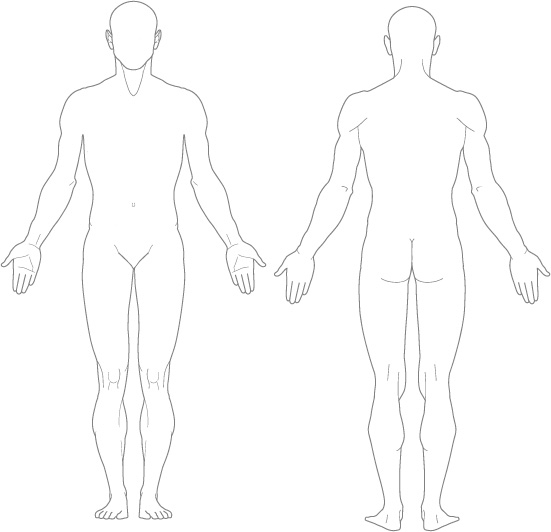 Mark ‘X’ for severe painMark ‘O’ for less severe painMark ‘*’ for tingling or burningMark ‘X’ for severe painMark ‘O’ for less severe painMark ‘*’ for tingling or burningMark ‘X’ for severe painMark ‘O’ for less severe painMark ‘*’ for tingling or burningMark ‘X’ for severe painMark ‘O’ for less severe painMark ‘*’ for tingling or burningMark ‘X’ for severe painMark ‘O’ for less severe painMark ‘*’ for tingling or burningMark ‘X’ for severe painMark ‘O’ for less severe painMark ‘*’ for tingling or burningWrite ‘L’ above number to indicate least painWrite ‘W’ above number to indicate worst painWrite ‘L’ above number to indicate least painWrite ‘W’ above number to indicate worst painWrite ‘L’ above number to indicate least painWrite ‘W’ above number to indicate worst painWrite ‘L’ above number to indicate least painWrite ‘W’ above number to indicate worst painWrite ‘L’ above number to indicate least painWrite ‘W’ above number to indicate worst painWrite ‘L’ above number to indicate least painWrite ‘W’ above number to indicate worst painWrite ‘L’ above number to indicate least painWrite ‘W’ above number to indicate worst painWrite ‘L’ above number to indicate least painWrite ‘W’ above number to indicate worst painWrite ‘L’ above number to indicate least painWrite ‘W’ above number to indicate worst painWrite ‘L’ above number to indicate least painWrite ‘W’ above number to indicate worst painWrite ‘L’ above number to indicate least painWrite ‘W’ above number to indicate worst painWrite ‘L’ above number to indicate least painWrite ‘W’ above number to indicate worst painMark ‘X’ for severe painMark ‘O’ for less severe painMark ‘*’ for tingling or burningMark ‘X’ for severe painMark ‘O’ for less severe painMark ‘*’ for tingling or burningMark ‘X’ for severe painMark ‘O’ for less severe painMark ‘*’ for tingling or burningMark ‘X’ for severe painMark ‘O’ for less severe painMark ‘*’ for tingling or burningMark ‘X’ for severe painMark ‘O’ for less severe painMark ‘*’ for tingling or burningMark ‘X’ for severe painMark ‘O’ for less severe painMark ‘*’ for tingling or burningWhat pain level is a realistic goal for you?What pain level is a realistic goal for you?What pain level is a realistic goal for you?What pain level is a realistic goal for you?What pain level is a realistic goal for you?What pain level is a realistic goal for you?What pain level is a realistic goal for you?What pain level is a realistic goal for you?What pain level is a realistic goal for you?Mark ‘X’ for severe painMark ‘O’ for less severe painMark ‘*’ for tingling or burningMark ‘X’ for severe painMark ‘O’ for less severe painMark ‘*’ for tingling or burningMark ‘X’ for severe painMark ‘O’ for less severe painMark ‘*’ for tingling or burningMark ‘X’ for severe painMark ‘O’ for less severe painMark ‘*’ for tingling or burningMark ‘X’ for severe painMark ‘O’ for less severe painMark ‘*’ for tingling or burningMark ‘X’ for severe painMark ‘O’ for less severe painMark ‘*’ for tingling or burningMark ‘X’ for severe painMark ‘O’ for less severe painMark ‘*’ for tingling or burningMark ‘X’ for severe painMark ‘O’ for less severe painMark ‘*’ for tingling or burningMark ‘X’ for severe painMark ‘O’ for less severe painMark ‘*’ for tingling or burningMark ‘X’ for severe painMark ‘O’ for less severe painMark ‘*’ for tingling or burningMark ‘X’ for severe painMark ‘O’ for less severe painMark ‘*’ for tingling or burningMark ‘X’ for severe painMark ‘O’ for less severe painMark ‘*’ for tingling or burningWhat best describes your pain? (select all that apply)What best describes your pain? (select all that apply)What best describes your pain? (select all that apply)What best describes your pain? (select all that apply)What best describes your pain? (select all that apply)What best describes your pain? (select all that apply)What best describes your pain? (select all that apply)What best describes your pain? (select all that apply)What best describes your pain? (select all that apply)What best describes your pain? (select all that apply)What best describes your pain? (select all that apply)What best describes your pain? (select all that apply)Mark ‘X’ for severe painMark ‘O’ for less severe painMark ‘*’ for tingling or burningMark ‘X’ for severe painMark ‘O’ for less severe painMark ‘*’ for tingling or burningMark ‘X’ for severe painMark ‘O’ for less severe painMark ‘*’ for tingling or burningMark ‘X’ for severe painMark ‘O’ for less severe painMark ‘*’ for tingling or burningMark ‘X’ for severe painMark ‘O’ for less severe painMark ‘*’ for tingling or burningMark ‘X’ for severe painMark ‘O’ for less severe painMark ‘*’ for tingling or burning  Aching / Cramping  Hot / Burning  Dull  Electrical  Aching / Cramping  Hot / Burning  Dull  Electrical  Aching / Cramping  Hot / Burning  Dull  Electrical  Aching / Cramping  Hot / Burning  Dull  Electrical  Aching / Cramping  Hot / Burning  Dull  Electrical  Aching / Cramping  Hot / Burning  Dull  Electrical  Aching / Cramping  Hot / Burning  Dull  Electrical  Aching / Cramping  Hot / Burning  Dull  Electrical  Numb  Stabbing / Sharp  Shooting  Tingling  Numb  Stabbing / Sharp  Shooting  Tingling  Numb  Stabbing / Sharp  Shooting  Tingling  Numb  Stabbing / Sharp  Shooting  TinglingMark ‘X’ for severe painMark ‘O’ for less severe painMark ‘*’ for tingling or burningMark ‘X’ for severe painMark ‘O’ for less severe painMark ‘*’ for tingling or burningMark ‘X’ for severe painMark ‘O’ for less severe painMark ‘*’ for tingling or burningMark ‘X’ for severe painMark ‘O’ for less severe painMark ‘*’ for tingling or burningMark ‘X’ for severe painMark ‘O’ for less severe painMark ‘*’ for tingling or burningMark ‘X’ for severe painMark ‘O’ for less severe painMark ‘*’ for tingling or burningFrequency and duration of pain?  Constant    Intermittent     DailyFrequency and duration of pain?  Constant    Intermittent     DailyFrequency and duration of pain?  Constant    Intermittent     DailyFrequency and duration of pain?  Constant    Intermittent     DailyFrequency and duration of pain?  Constant    Intermittent     DailyFrequency and duration of pain?  Constant    Intermittent     DailyFrequency and duration of pain?  Constant    Intermittent     DailyFrequency and duration of pain?  Constant    Intermittent     DailyFrequency and duration of pain?  Constant    Intermittent     DailyFrequency and duration of pain?  Constant    Intermittent     DailyFrequency and duration of pain?  Constant    Intermittent     DailyFrequency and duration of pain?  Constant    Intermittent     DailyMark ‘X’ for severe painMark ‘O’ for less severe painMark ‘*’ for tingling or burningMark ‘X’ for severe painMark ‘O’ for less severe painMark ‘*’ for tingling or burningMark ‘X’ for severe painMark ‘O’ for less severe painMark ‘*’ for tingling or burningMark ‘X’ for severe painMark ‘O’ for less severe painMark ‘*’ for tingling or burningMark ‘X’ for severe painMark ‘O’ for less severe painMark ‘*’ for tingling or burningMark ‘X’ for severe painMark ‘O’ for less severe painMark ‘*’ for tingling or burningDo you experience any of the following? (select all that apply) Weakness        Numbness       Tingling  Loss of Bowel/Bladder Control   Trouble with BalanceDo you experience any of the following? (select all that apply) Weakness        Numbness       Tingling  Loss of Bowel/Bladder Control   Trouble with BalanceDo you experience any of the following? (select all that apply) Weakness        Numbness       Tingling  Loss of Bowel/Bladder Control   Trouble with BalanceDo you experience any of the following? (select all that apply) Weakness        Numbness       Tingling  Loss of Bowel/Bladder Control   Trouble with BalanceDo you experience any of the following? (select all that apply) Weakness        Numbness       Tingling  Loss of Bowel/Bladder Control   Trouble with BalanceDo you experience any of the following? (select all that apply) Weakness        Numbness       Tingling  Loss of Bowel/Bladder Control   Trouble with BalanceDo you experience any of the following? (select all that apply) Weakness        Numbness       Tingling  Loss of Bowel/Bladder Control   Trouble with BalanceDo you experience any of the following? (select all that apply) Weakness        Numbness       Tingling  Loss of Bowel/Bladder Control   Trouble with BalanceDo you experience any of the following? (select all that apply) Weakness        Numbness       Tingling  Loss of Bowel/Bladder Control   Trouble with BalanceDo you experience any of the following? (select all that apply) Weakness        Numbness       Tingling  Loss of Bowel/Bladder Control   Trouble with BalanceDo you experience any of the following? (select all that apply) Weakness        Numbness       Tingling  Loss of Bowel/Bladder Control   Trouble with BalanceDo you experience any of the following? (select all that apply) Weakness        Numbness       Tingling  Loss of Bowel/Bladder Control   Trouble with BalanceWhat makes your pain worse? (select all that apply)What makes your pain worse? (select all that apply)What makes your pain worse? (select all that apply)What makes your pain worse? (select all that apply)What makes your pain worse? (select all that apply)What makes your pain worse? (select all that apply)What makes your pain worse? (select all that apply)What makes your pain worse? (select all that apply)What makes your pain worse? (select all that apply)What makes your pain worse? (select all that apply)What makes your pain worse? (select all that apply)What makes your pain worse? (select all that apply)What makes your pain worse? (select all that apply)What makes your pain worse? (select all that apply)What makes your pain worse? (select all that apply)What makes your pain worse? (select all that apply)What makes your pain worse? (select all that apply)What makes your pain worse? (select all that apply) Bending Backwards Bending Forward Climbing Stairs Cold Coughing / Sneezing Driving Bending Backwards Bending Forward Climbing Stairs Cold Coughing / Sneezing Driving Bending Backwards Bending Forward Climbing Stairs Cold Coughing / Sneezing Driving Exercise Heat Lifting Light Touch Sexual Activity Exercise Heat Lifting Light Touch Sexual Activity Exercise Heat Lifting Light Touch Sexual Activity Exercise Heat Lifting Light Touch Sexual Activity Exercise Heat Lifting Light Touch Sexual Activity Exercise Heat Lifting Light Touch Sexual Activity Exercise Heat Lifting Light Touch Sexual Activity Sitting Standing Stress Walking Work Sitting Standing Stress Walking Work Sitting Standing Stress Walking Work Sitting Standing Stress Walking Work Sitting Standing Stress Walking Work Sitting Standing Stress Walking Work Sitting Standing Stress Walking Work Sitting Standing Stress Walking Work Other:        Other:        Other:        Other:        Other:        Other:        Other:        Other:        Other:        Other:        Other:        Other:        Other:        Other:        Other:        Other:        Other:        Other:       What helps to relieve your pain? (select all that apply)What helps to relieve your pain? (select all that apply)What helps to relieve your pain? (select all that apply)What helps to relieve your pain? (select all that apply)What helps to relieve your pain? (select all that apply)What helps to relieve your pain? (select all that apply)What helps to relieve your pain? (select all that apply)What helps to relieve your pain? (select all that apply)What helps to relieve your pain? (select all that apply)What helps to relieve your pain? (select all that apply)What helps to relieve your pain? (select all that apply)What helps to relieve your pain? (select all that apply)What helps to relieve your pain? (select all that apply)What helps to relieve your pain? (select all that apply)What helps to relieve your pain? (select all that apply)What helps to relieve your pain? (select all that apply)What helps to relieve your pain? (select all that apply)What helps to relieve your pain? (select all that apply)  Bath/Shower  Exercise  Heat  Ice  Bath/Shower  Exercise  Heat  Ice  Bath/Shower  Exercise  Heat  Ice  Lying Down  Medications  Meditation  Physical Therapy  Lying Down  Medications  Meditation  Physical Therapy  Lying Down  Medications  Meditation  Physical Therapy  Lying Down  Medications  Meditation  Physical Therapy  Lying Down  Medications  Meditation  Physical Therapy  Lying Down  Medications  Meditation  Physical Therapy  Lying Down  Medications  Meditation  Physical Therapy  Relaxation  Sitting  Standing  Walking  Relaxation  Sitting  Standing  Walking  Relaxation  Sitting  Standing  Walking  Relaxation  Sitting  Standing  Walking  Relaxation  Sitting  Standing  Walking  Relaxation  Sitting  Standing  Walking  Relaxation  Sitting  Standing  Walking  Relaxation  Sitting  Standing  Walking  Other:         Other:         Other:       Pain interferes with (select all that apply):Pain interferes with (select all that apply):Pain interferes with (select all that apply):Pain interferes with (select all that apply):Pain interferes with (select all that apply):Pain interferes with (select all that apply):Pain interferes with (select all that apply):Pain interferes with (select all that apply): Appetite Cooking Driving Exercise Hobbies Appetite Cooking Driving Exercise Hobbies Appetite Cooking Driving Exercise Hobbies Appetite Cooking Driving Exercise Hobbies House Chores Job Performance Self-Care Sex House Chores Job Performance Self-Care Sex House Chores Job Performance Self-Care Sex House Chores Job Performance Self-Care Sex House Chores Job Performance Self-Care Sex House Chores Job Performance Self-Care Sex House Chores Job Performance Self-Care Sex Shopping Sleep Social Life Traveling Shopping Sleep Social Life Traveling Shopping Sleep Social Life Traveling Shopping Sleep Social Life Traveling Shopping Sleep Social Life Traveling Shopping Sleep Social Life Traveling Shopping Sleep Social Life TravelingDoes your pain limit your ability to walk?      YES    NODoes your pain limit your ability to walk?      YES    NODoes your pain limit your ability to walk?      YES    NODoes your pain limit your ability to walk?      YES    NODoes your pain limit your ability to walk?      YES    NODoes your pain limit your ability to walk?      YES    NOHow long can you sit?   How long can you sit?    Minimal    30 Minutes    >1 Hour Minimal    30 Minutes    >1 Hour Minimal    30 Minutes    >1 Hour Minimal    30 Minutes    >1 HourHow long can you stand?   How long can you stand?   How long can you stand?   How long can you stand?   How long can you stand?   How long can you stand?   How long can you stand?    Minimal    30 Minutes     >1 Hour Minimal    30 Minutes     >1 Hour Minimal    30 Minutes     >1 Hour Minimal    30 Minutes     >1 Hour Minimal    30 Minutes     >1 HourTo assist with walking, I use a:     Cane      Walker      Wheelchair      No Assistance DeviceTo assist with walking, I use a:     Cane      Walker      Wheelchair      No Assistance DeviceTo assist with walking, I use a:     Cane      Walker      Wheelchair      No Assistance DeviceTo assist with walking, I use a:     Cane      Walker      Wheelchair      No Assistance DeviceTo assist with walking, I use a:     Cane      Walker      Wheelchair      No Assistance DeviceTo assist with walking, I use a:     Cane      Walker      Wheelchair      No Assistance DeviceTo assist with walking, I use a:     Cane      Walker      Wheelchair      No Assistance DeviceTo assist with walking, I use a:     Cane      Walker      Wheelchair      No Assistance DeviceTo assist with walking, I use a:     Cane      Walker      Wheelchair      No Assistance DeviceTo assist with walking, I use a:     Cane      Walker      Wheelchair      No Assistance DeviceTo assist with walking, I use a:     Cane      Walker      Wheelchair      No Assistance DeviceTo assist with walking, I use a:     Cane      Walker      Wheelchair      No Assistance DeviceTo assist with walking, I use a:     Cane      Walker      Wheelchair      No Assistance DeviceTo assist with walking, I use a:     Cane      Walker      Wheelchair      No Assistance DeviceTo assist with walking, I use a:     Cane      Walker      Wheelchair      No Assistance DeviceTo assist with walking, I use a:     Cane      Walker      Wheelchair      No Assistance DeviceTo assist with walking, I use a:     Cane      Walker      Wheelchair      No Assistance DevicePRIOR WORKUP & TREATMENTPRIOR WORKUP & TREATMENTPRIOR WORKUP & TREATMENTPRIOR WORKUP & TREATMENTPRIOR WORKUP & TREATMENTPRIOR WORKUP & TREATMENTHave you ever had any of the following imaging studies?Have you ever had any of the following imaging studies?Have you ever had any of the following imaging studies?Have you ever had any of the following imaging studies?Have you ever had any of the following imaging studies?Have you ever had any of the following imaging studies? X-Ray of the  X-Ray of the Date:       Date:       Facility:       Facility:        CT scan  of the  CT scan  of the Date:       Date:       Facility:       Facility:        MRI of the  MRI of the Date:       Date:       Facility:       Facility:        EMG of the  EMG of the Date:       Date:       Facility:       Facility:        Other:        Other:        Other:        Other:        Other:        Other:        I HAVE NOT HAD ANY DIAGNOSTIC TESTS PERFORMED FOR MY CURRENT PAIN COMPLAINTS I HAVE NOT HAD ANY DIAGNOSTIC TESTS PERFORMED FOR MY CURRENT PAIN COMPLAINTS I HAVE NOT HAD ANY DIAGNOSTIC TESTS PERFORMED FOR MY CURRENT PAIN COMPLAINTS I HAVE NOT HAD ANY DIAGNOSTIC TESTS PERFORMED FOR MY CURRENT PAIN COMPLAINTS I HAVE NOT HAD ANY DIAGNOSTIC TESTS PERFORMED FOR MY CURRENT PAIN COMPLAINTS I HAVE NOT HAD ANY DIAGNOSTIC TESTS PERFORMED FOR MY CURRENT PAIN COMPLAINTSPRIOR PAIN MEDICATIONS (check all medications you have used in the past for treatment of pain)PRIOR PAIN MEDICATIONS (check all medications you have used in the past for treatment of pain)PRIOR PAIN MEDICATIONS (check all medications you have used in the past for treatment of pain)PRIOR PAIN MEDICATIONS (check all medications you have used in the past for treatment of pain)PRIOR PAIN MEDICATIONS (check all medications you have used in the past for treatment of pain)PRIOR PAIN MEDICATIONS (check all medications you have used in the past for treatment of pain)NSAIDS / Tylenol Aspirin Celebrex Daypro Feldene Ibuprofen Aspirin Celebrex Daypro Feldene Ibuprofen Indocin Lodine Mobic Motrin Naproxen Indocin Lodine Mobic Motrin Naproxen Relafen Salsalate / Trilisate Toradol TylenolOpioids Codeine Demerol Dilaudid Fentanyl Codeine Demerol Dilaudid Fentanyl Hydrocodone Levorphanol Methadone Morphine / MSContin Hydrocodone Levorphanol Methadone Morphine / MSContin Nucynta Oxycodone (Percocet) Oxycontin TramadolAnti-Depressants Bupropion (Wellbutrin) Citalopram (Celexa) Desioramine Desvenlafaxine (Pristiq) Bupropion (Wellbutrin) Citalopram (Celexa) Desioramine Desvenlafaxine (Pristiq) Duloxetine (Cymbalta) Escitalopram (Lexapro) Fluoxetine (Prozac) Imipramine (Tofranil) Duloxetine (Cymbalta) Escitalopram (Lexapro) Fluoxetine (Prozac) Imipramine (Tofranil) Paroxetine (Paxil) Sertraline (Zoloft) Venlafaxine (Effexor)Anti-Anxiety Ativan Klonopin Ativan Klonopin Valium Xanax Valium XanaxMuscle Relaxants Baclofen Flexeril Parafon Forte Baclofen Flexeril Parafon Forte Robaxin Skelaxin Soma Robaxin Skelaxin Soma Valium (Diazepam) ZanaflexNerve Pain Amitriptyline Cymbalta Lyrica Amitriptyline Cymbalta Lyrica Neurontin Nortriptyline Savella Neurontin Nortriptyline Savella TegretolHave you been treated at another pain management center or program?  Have you been treated at another pain management center or program?  Have you been treated at another pain management center or program?   YES (answer below)   NOWhere?        Where?        When?        When?        PREVIOUS TREATMENTS (select all that apply):PREVIOUS TREATMENTS (select all that apply):PREVIOUS TREATMENTS (select all that apply):PREVIOUS TREATMENTS (select all that apply):PREVIOUS TREATMENTS (select all that apply): Acupuncture Biofeedback Blocks or Injections Bracing – Type:       Chiropractic Manipulation Acupuncture Biofeedback Blocks or Injections Bracing – Type:       Chiropractic Manipulation Home Exercise Program Nerve blocks Physical Therapy - Date Completed:       Surgery Other:       Home Exercise Program Nerve blocks Physical Therapy - Date Completed:       Surgery Other:       Home Exercise Program Nerve blocks Physical Therapy - Date Completed:       Surgery Other:       I HAVE NOT HAD ANY PRIOR TREATMENTS FOR MY CURRENT PAIN COMPLAINTS I HAVE NOT HAD ANY PRIOR TREATMENTS FOR MY CURRENT PAIN COMPLAINTS I HAVE NOT HAD ANY PRIOR TREATMENTS FOR MY CURRENT PAIN COMPLAINTS I HAVE NOT HAD ANY PRIOR TREATMENTS FOR MY CURRENT PAIN COMPLAINTS I HAVE NOT HAD ANY PRIOR TREATMENTS FOR MY CURRENT PAIN COMPLAINTSMEDICATION THERAPYMEDICATION THERAPYMEDICATION THERAPYMEDICATION THERAPYMEDICATION THERAPYMEDICATION THERAPYPlease list all of the medications you are taking now. Include all over-the-counter, herbal, and other supplemental medications and vitamins.Please list all of the medications you are taking now. Include all over-the-counter, herbal, and other supplemental medications and vitamins.Please list all of the medications you are taking now. Include all over-the-counter, herbal, and other supplemental medications and vitamins.Please list all of the medications you are taking now. Include all over-the-counter, herbal, and other supplemental medications and vitamins.Please list all of the medications you are taking now. Include all over-the-counter, herbal, and other supplemental medications and vitamins.Please list all of the medications you are taking now. Include all over-the-counter, herbal, and other supplemental medications and vitamins.  I HAVE PROVIDED MY PHYSICIAN WITH A PRINTED MEDICATION LIST  I HAVE PROVIDED MY PHYSICIAN WITH A PRINTED MEDICATION LIST  I HAVE PROVIDED MY PHYSICIAN WITH A PRINTED MEDICATION LIST  I HAVE PROVIDED MY PHYSICIAN WITH A PRINTED MEDICATION LIST  I HAVE PROVIDED MY PHYSICIAN WITH A PRINTED MEDICATION LIST  I HAVE PROVIDED MY PHYSICIAN WITH A PRINTED MEDICATION LISTMedicationDose(mg)How Often?(# times/day)What is this medication for?Date Started?Prescribing DoctorDo you take any blood thinning medications?   YES   NO ; If Yes, which one?      Do you take any blood thinning medications?   YES   NO ; If Yes, which one?      Do you take any blood thinning medications?   YES   NO ; If Yes, which one?      Do you take any blood thinning medications?   YES   NO ; If Yes, which one?      Do you take any blood thinning medications?   YES   NO ; If Yes, which one?      Do you take any blood thinning medications?   YES   NO ; If Yes, which one?      PAST MEDICAL HISTORYPAST MEDICAL HISTORYPAST MEDICAL HISTORYPAST MEDICAL HISTORYPAST MEDICAL HISTORYPAST MEDICAL HISTORYPAST MEDICAL HISTORYPAST MEDICAL HISTORYPAST MEDICAL HISTORYPAST MEDICAL HISTORYPlease check all that apply.Please check all that apply.Please check all that apply.Please check all that apply.Please check all that apply.Please check all that apply.Please check all that apply.Please check all that apply.Please check all that apply.Please check all that apply.CardiovascularRespiratoryRespiratoryRespiratoryGastrointestinalGastrointestinalEndocrineEndocrineHematologicHematologic Chest Pain Heart Attack Heart Disease Heart Rhythm  Disturbances Diabetes Insulin High Blood Pressure Colitis Irritable BowelSyndrome High Cholesterol Chest Pain Heart Attack Heart Disease Heart Rhythm  Disturbances Diabetes Insulin High Blood Pressure Colitis Irritable BowelSyndrome High Cholesterol Asthma COPD/Emphysema Chronic Bronchitis Anticoagulation Venous Insufficiency Low Blood Pressure Hiatal Hernia Asthma COPD/Emphysema Chronic Bronchitis Anticoagulation Venous Insufficiency Low Blood Pressure Hiatal Hernia Acid Reflux/GERD Ulcers Polyps Easy Bruising Arterial Insufficiency Bowel Problems Blood Thinners Embolism Liver Disease Acid Reflux/GERD Ulcers Polyps Easy Bruising Arterial Insufficiency Bowel Problems Blood Thinners Embolism Liver Disease Obesity Hypothyroid Hyperthyroid Frequent Pneumonia Positive TB Test Frequent Colds/Sore Throat Blood Clots Gallbladder Problems Special Diet Obesity Hypothyroid Hyperthyroid Frequent Pneumonia Positive TB Test Frequent Colds/Sore Throat Blood Clots Gallbladder Problems Special Diet Bleeding Disorders Anemia Hepatitis A, B, C Pancreatitis Abnormal Chest X-Ray Crohn’s Disease Other Bleeding Disorders Anemia Hepatitis A, B, C Pancreatitis Abnormal Chest X-Ray Crohn’s Disease OtherNeurologicalNeurologicalNeurologicalPsychologicalPsychologicalGenitourinaryGenitourinaryMusculoskeletalMusculoskeletal Memory Problems Seizures Stroke Movement Disorder Muscular Dystrophy Neuropathy Migraine Epilepsy Headaches Memory Problems Seizures Stroke Movement Disorder Muscular Dystrophy Neuropathy Migraine Epilepsy Headaches Memory Problems Seizures Stroke Movement Disorder Muscular Dystrophy Neuropathy Migraine Epilepsy Headaches Nervous Breakdown Depression Anxiety Panic Disorder Psychosis Alcohol or Drug Abuse Other Nervous Breakdown Depression Anxiety Panic Disorder Psychosis Alcohol or Drug Abuse Other Sexual Dysfunction Sexually Transmitted Disease Prostate Disease Kidney Problems Chronic Infection Bladder Problems Sexual Dysfunction Sexually Transmitted Disease Prostate Disease Kidney Problems Chronic Infection Bladder Problems Fibromyalgia Rheumatoid Arthritis Osteoarthritis Osteoporosis Back Problems Neck Problems Fibromyalgia Rheumatoid Arthritis Osteoarthritis Osteoporosis Back Problems Neck ProblemsMiscellaneousMiscellaneousMiscellaneousGeneralGeneralAllergic/ImmunologicalAllergic/ImmunologicalCancerCancer Glaucoma Cataracts Visual Problems Hearing Loss Chronic Skin Disorder Pregnancy Glaucoma Cataracts Visual Problems Hearing Loss Chronic Skin Disorder Pregnancy Glaucoma Cataracts Visual Problems Hearing Loss Chronic Skin Disorder Pregnancy Medical Equipment Cane Walker Wheel Chair Hospital Bed Oxygen Medical Equipment Cane Walker Wheel Chair Hospital Bed Oxygen Autoimmune Disorder Lupus, Sjogren’s Raynaud’s Syndrome Immune Deficiency HIV Autoimmune Disorder Lupus, Sjogren’s Raynaud’s Syndrome Immune Deficiency HIV Site Diagnosis Date: Chemotherapy Radiation Other Site Diagnosis Date: Chemotherapy Radiation OtherALLERGIESALLERGIESPlease list any known drug, food, or environmental allergies and indicate the adverse effect/reaction:Please list any known drug, food, or environmental allergies and indicate the adverse effect/reaction:Medications Allergic ToReaction To Medication Contrast/IV Dye Iodine Latex Shellfish Other (specify):        I HAVE NO KNOWN ALLERGIESPAST SURGICAL HISTORYPAST SURGICAL HISTORYType of SurgeryDate I HAVE NOT HAD ANY SURGICAL PROCEDURES DONE I HAVE NOT HAD ANY SURGICAL PROCEDURES DONEPAST HOSPITALIZATIONPAST HOSPITALIZATIONReason For HospitalizationDate I HAVE NO HISTORY OF HOSPITALIZATION I HAVE NO HISTORY OF HOSPITALIZATIONFAMILY HISTORYFAMILY HISTORYPlease specify any medical or psychiatric conditions common among BIOLOGICAL family members only:Please specify any medical or psychiatric conditions common among BIOLOGICAL family members only:  Anxiety / Depression  Arthritis  Cancer  Diabetes  Headaches  Heart Disease / Stroke  High Blood Pressure  Kidney Problems  Liver Problems  Rheumatoid Arthritis  Seizures  Substance Abuse  Other:         I HAVE NO SIGNIFICANT FAMILY MEDICAL HISTORY  I HAVE NO SIGNIFICANT FAMILY MEDICAL HISTORYSOCIAL HISTORYSOCIAL HISTORYAre you a smoker?  CURRENT, How Many?        FORMER     NEVERDo you drink alcohol?  YES, How Much?        NODo you use illicit street drugs?  YES, Which Ones?       NOWhat is your marital status? Single        Married    Cohabitating    Separated  Divorced    WidowedWho do you live with?  Alone   Spouse   Children   ParentsAre you pregnant, or planning a pregnancy?   YES    NOPAST PSYCHOLOGICAL HISTORYHave you ever had psychiatric or psychological evaluation or treatment for any problem, including pain? YES, Treated For:   ADD   OCD   Bipolar   Schizophrenia   Other:       NOHave you ever been treated for symptoms of depression? YES, When?       NOHave you ever considered/planned/attempted suicide? YES, When?       NOREVIEW OF SYSTEMSREVIEW OF SYSTEMSREVIEW OF SYSTEMSREVIEW OF SYSTEMSDo you have any of the following?Do you have any of the following?Do you have any of the following?Do you have any of the following?General Fatigue  Fever    Weight Loss/Gain    Other:       Weight Loss/Gain    Other:      HEENT Cataract    Glaucoma    Hearing Loss    Other:       Hearing Loss    Other:      Cardiovascular AICD/Pacemaker    Chest Pain    Claudication Heart Attack    Heart Failure    Heart Murmur Hypertension    Irregular Heartbeat    Other:      Respiratory Asthma    Bronchitis    Cough    Emphysema    Pulmonary Embolus   Sleep Apnea  SOB    TB    Other:       Gastrointestinal Cirrhosis    Diverticulitis    Gall Bladder Disease    GERD    Hepatitis Hyperlipidemia    Irritable Bowel    Peptic Ulcer Disease    Other:       Genitourinary Dialysis    Renal Failure    Transplant    Other:       Transplant    Other:      Musculoskeletal Back Pain Joint Pain Neck Pain Rheumatoid Arthritis    Other:      Neurological Dizziness    Seizures    Stroke    Other:       Stroke    Other:      Psychiatric Anxiety / Stress    Bipolar    Depression    Suicidal Thoughts/Planning Other:      Endocrine / Metabolic Diabetes    Lupus    Thyroid Disease    Other:       Thyroid Disease    Other:      Hematologic / Lymphatic Anemia Bleeding/Clotting Problems       DVT    Other:       DVT    Other:      Cancer:        YES   NO ; If Yes, Type:      Chemo:        YES   NO    Radiation:   YES   NO  Cancer:        YES   NO ; If Yes, Type:      Chemo:        YES   NO    Radiation:   YES   NO  Cancer:        YES   NO ; If Yes, Type:      Chemo:        YES   NO    Radiation:   YES   NO  Cancer:        YES   NO ; If Yes, Type:      Chemo:        YES   NO    Radiation:   YES   NO  CERTIFICATIONCERTIFICATIONI certify that the above information is accurate, complete, and true. I understand that this will become part of my medical record.I certify that the above information is accurate, complete, and true. I understand that this will become part of my medical record.X      	     	X      	     	X      	     	Patient Signature (Patient, Guardian, or Representative)Date